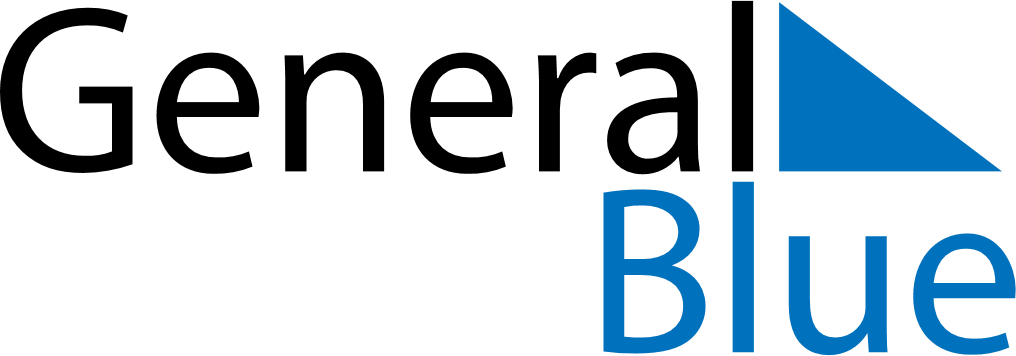 Daily Planner March 1, 2027 - March 7, 2027Daily Planner March 1, 2027 - March 7, 2027Daily Planner March 1, 2027 - March 7, 2027Daily Planner March 1, 2027 - March 7, 2027Daily Planner March 1, 2027 - March 7, 2027Daily Planner March 1, 2027 - March 7, 2027Daily Planner March 1, 2027 - March 7, 2027Daily Planner MondayMar 01TuesdayMar 02WednesdayMar 03ThursdayMar 04FridayMar 05 SaturdayMar 06 SundayMar 07MorningAfternoonEvening